Instruções para Autores do Congresso: Relato de CasoAutor A. Sobrenome1, Autor B. Sobrenome2, Autor C. Sobrenome11Faculdade de Tecnologia de São Paulo, São Paulo, SP 2Accenture do Brasil, São Paulo, SP autor.a@com.br, autor.b@com.br, autor.c@com.br Abstract. This meta-paper describes the style to be used in articles and short papers for conferences. For papers in English, you should add just an abstract while for the papers in Portuguese, we also ask for an abstract in Portuguese (“resumo”). The abstract must be clear, descriptive and contain between 125 and 175 words in length.Resumo. Este meta-artigo descreve o estilo a ser usado na confecção de artigos e resumos de artigos para publicação nos anais do evento. É solicitada a escrita de resumo e abstract apenas para os artigos escritos em português. Artigos em inglês deverão apresentar apenas abstract. O resumo deve ser claro, descritivo e conter entre 125 a 175 palavras de tamanho.Palavras-chave: Artigo; Relato de Caso; Instruções. INTRODUÇÃOEstas instruções aos autores têm como objetivo ajudá-lo a preparar a sua submissão de uma proposta de relato de caso ou experiência. Recomenda-se utilizar este template ou modelo para a preparação da submissão do artigo. Esta é uma representação exata do formato esperado pelo editor. Os artigos fora do padrão apresentado neste modelo serão automaticamente recusados pelo corpo de revisores do evento.  A língua oficial do evento é português, mas as propostas podem ser submetidas, também, em inglês ou espanhol. As unidades de medida devem ser abreviadas com exatidão, de acordo com o padrão Inmetro. MATERIAIS E MÉTODOSOrganização geralO conteúdo deve ser conciso e ter seu conteúdo organizado na seguinte ordem: Resumo, Palavras-chave, Introdução, Materiais e Métodos, Resultados, Conclusões e Referências.Palavras-chave As palavras-chaves devem, preferivelmente, ser selecionadas dos termos do MeSH ou DECS (http://decs.bvs.br). Devem ser descritas 3 palavras-chaves separadas por semi-vírgulas (;). Limites de Páginas Submissões de proposta aceitas para publicação e apresentação estão limitados a três páginas em formato de duas colunas. Documentos que excedam três páginas serão rejeitados sem revisão. Fonte e espaçamento A fonte usada ao longo de toda a proposta do documento é Times. O tamanho do papel é A4 (isto é, 210 x 297mm). O formato de página é de duas colunas, com uma margem de 3 cm na parte superior, 2 cm para margem inferior, esquerda e direita, com um espaço de 1 cm entre as duas colunas. As linhas devem ter espaço simples, e alinhamento justificado. Se a página consistir de menos de duas colunas completas, deve-se dividir o texto em duas colunas de comprimento igual. Título do documento O título deve usar Times 14 pt em negrito, e ser centrado sobre ambas as colunas; o título deve ter um espaço de 60 pts acima (2 cm) e 12 abaixo.  Autores Os nomes dos autores devem usar 12 pt em negrito com 12 pt de espaçamento acima e abaixo. Os prenomes devem anteceder o sobrenome. O endereço dos autores devem ser indicados por sobrescritos, em sequência numérica começando em 1. Afiliação dos autores As afiliações dos autores devem usar itálico de 10 pts com entrelinha simples. O endereço para a correspondência dos autores deve ser incluído na próxima linha a filiação. Resumo e texto O título Resumo deve usar 10pts em negrito, com 9 pts de espaçamento acima e 6 pts abaixo. O texto que compõe o Resumo deve usar 10 pts em itálico, com entrelinha simples. Seções São permitidos dois níveis de seções: Nível 1 - 12pt, Times negrito, justificado. Nível 2 - 10pt, Times negrito, justificado. Evitar que uma quebra de coluna ou de página separe um título de seu subtítulo ou primeira linha de texto do corpo subsequente.  Tabelas As tabelas são numeradas sequencialmente, com o título e o seu número acima da tabela. As tabelas devem ser centradas na coluna OU na página. As tabelas devem ser seguidas pelo espaço de uma linha (12 pt). Os elementos de uma tabela devem ter espaço simples, porém o espaço duplo pode ser usado para mostrar disposições especiais dos dados ou para separar partes da tabela. O título das tabelas em uma coluna da página devem usar 10 pt em negrito. As tabelas são referenciadas no texto pelo número da tabela segundo as indicações da Tabela 1. Tabela 1 – Exemplo de tabela Corpo do documento O corpo do texto da submissão é um grupo de parágrafos definidos como se segue: Times 10pt Espaçamento entrelinha simples Espaço antes do parágrafo 6 pt Espaço após o parágrafo 0 pt Observe que não há espaçamento à esquerda da primeira linha do parágrafo. Figuras As figuras são numeradas sequencialmente, a partir de 1, com o título e o número abaixo da figura, segundo as indicações da figura 1. O título da figura deve estar em negrito 10 pt e ser centrado.  Seguem abaixo algumas recomendações para figuras: Assegure-se de que as figuras estejam claras e legíveis;Se uma figura mede duas colunas, deve ser colocada na parte superior ou na parte inferior da página. 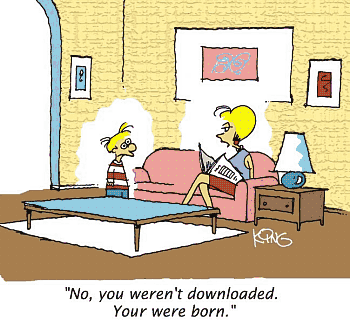 Figure 1. A typical figureEquações As equações devem ser numeradas sequencialmente, no lado direito entre parênteses segundo as indicações da equação (1).          	(1) 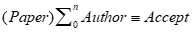 Referências Bibliográficas Ao usar uma fonte seja ela um livro, um artigo científico, um white paper, um CD, um panfleto ou qualquer outra forma de publicação, deve-se ter o cuidado para não “roubar” o material de outra pessoa. A forma legalmente reconhecida de fazer referência ao que outra pessoa publicou em um artigo científico são as citações. A citação pode ser: Formal, direta ou transcrição – é a citação onde se transcreve tudo do autor consultado, palavra por palavra. Se for de até três linhas, use aspas. Se for de mais de três linhas, utiliza-se uma fonte menor (tamanho 9), com recuo de 2 cm e espaçamento simples, justificado. Indireta ou paráfrase – quando se escreve a ideia do(s) autor(es) consultado(s) com as suas próprias palavras. Citação de citação – quando os autores não possuem acesso à fonte original. Um determinado autor é mencionado pelo fato de ter sido encontrado numa referência. Utiliza-se a expressão apud para indicar “citado por”. O estilo adotado para a apresentação de referências bibliográfica  é o Vancouver (http://www.nlm.nih.gov/bsd/uniform_requirements.html). Vale ressaltar que o estilo Vancouver deve ser aplicado no mesmo idioma que o do conteúdo citado na referência em questão. Abreviaturas para revistas são aquelas usadas no MeSH (http://www.nlm.nih.gov/mesh), publicadas pela U.S National Library of Medicine. RESULTADOS Todos os trabalhos submetidos ao evento serão revisados por pelo menos dois revisores. Para isto serão considerados os seguintes critérios: Importância do tópico para Telemedicina, Telessaúde ou Saúde Digital  Impacto científico e/ou prático do tópico  Qualidade científica e/ou conteúdo técnico  Originalidade e inovação Cobertura da literatura pertinente Organização e clareza da apresentação As propostas devem ser apresentadas como arquivos PDF e devem ser enviadas de acordo com as instruções disponíveis no site do evento.  Apresentação e publicação O evento será totalmente no formato virtual, assim é esperado que os autores participem on-line do evento e respectivas apresentações. No ato da submissão o autor pode indicar o formato preferencial de apresentação do trabalho. Contudo caberá aos revisores e editores a aceitação ou proposição de troca da modalidade de apresentação final escolhida inicialmente pelo autor (apresentação poster digital ou apresentação oral).Os artigos aceitos serão apresentados durante o evento em local e horário a ser divulgado, com a presença do autor. CONCLUSÕES Escrever um texto para um congresso científico não é tarefa simples e exige que o estilo de escrita científica seja obedecido. Recomendamos que se utilizem as ferramentas de revisão e que principalmente depois de escrever, o documento seja lido várias vezes, para assegurar que o artigo esteja completo, objetivo e claro.  É fundamental que a conclusão seja embasada pelos resultados obtidos. Cuide para não estabelecer conclusões que não sejam fundamentadas nos seus dados. Mesmo que os resultados obtidos tenham sido diferentes dos esperados inicialmente, descreva as suas descobertas e as relacione com o objetivo do seu trabalho. Certifique-se de que haja coerência entre o título, os desfechos escolhidos nos objetivos, a conclusão do resumo e a conclusão final do texto. Agradecimentos Lembrar de agradecer os patrocinadores que apoiaram seu trabalho científico, como o CNPq, CAPES, agências de fomento entre outros. REFERÊNCIAS Fetter RB,  Shin Y, Freeman JL, Averill  RF, and Thompson JD.  Casemix definition by diagnosis-related groups. Med Care 1980: 18 (2 Suppl): 1-53. Zadeh LA. Is probability theory sufficient for dealing with uncertainty in AI: a negative view. In: Kanal LN and Lemmer  JF, eds. Uncertainty in Artificial Intelligence. Amsterdam: Elsevier, 1986; pp. 103-16. Weed L. Medical Records, Medical Education and Patient Care. 2nd  ed. Cleveland: Case Western Reserve University Press, 1971. Strunk W, White EB, and Angell R., Elements of Style. 4th ed. New York: Allyn & Bacon, 1999. University of Chicago Press Staff. The Chicago Manual of Style. 15th ed. Chicago: University of Chicago Press, 2003. Object Font Align Space above Space below Title 14pt bold Centered 60pt 12pt Author(s) 12pt bold Centered 12pt 12pt Addresses 10pt italics Centered 0pt 0pt Body 10pt Justified 3pt 3pt Bullet 10pt Left 3pt 3pt Sub-Bullet 10pt Left 3pt 3pt Number List  10pt Left 3pt 3pt Table Title 10pt italics Centered 12pt 6pt Figure Title 10pt italics Centered 6pt 12pt 